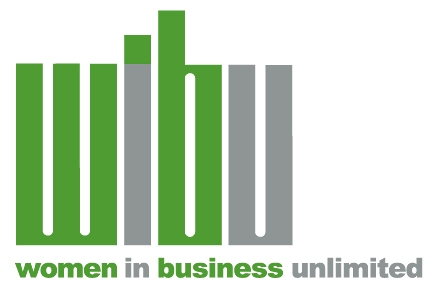 Name___________________________________________________Address_________________________________________________	_________________________________________________Phone # _________________________________________________Email ___________________________________________________I agree to pay $14.00 per lunch for 11 months for the calendar year 2012.  I understand that I can send someone else in my place if I cannot attend the luncheon.   There will be no refunds.______I have enclosed a check for $154.00______I have included a check for $25.00 for Athena luncheonIf you have any questions please contact Pam Price incoming Treasurer, 749-2554Mail to: WIBU, PO Box 556, Muncie, IN 47308